Suomen kestävän kasvun ohjelma[Hankkeen/hankkeiden nimi/nimet]Loppuraportti[xxx] hyvinvointialuepp.kk.202x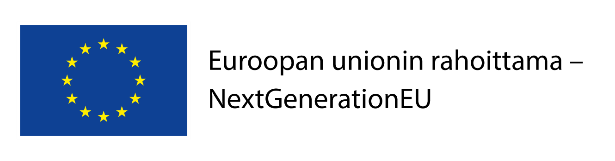 Loppuraportin kysymykset perustuvat Suomen ja EU:n välillä sovittuihin ehtoihin siitä, mihin elpymisvälineen rahoitus kohdennetaan ja mitä sen avulla tulee saavuttaa. (lisätietoa Valtiokonttorin RRP-sivulta kohdasta ”Keskeinen lainsäädäntö ja viranomaisasiakirjat”)Jokainen hyvinvointialue ja Helsingin kaupunki laatii kaksi loppuraporttia: Vuoden 2025 alussa raportoidaan työkykyohjelma, IPS ja investointi 2. Vuoden 2026 alussa raportoidaan investoinnit 1, 3 ja 4. Tarpeettomat otsikot saa poistaa. Tiivistelmä on pakollinen. Vastatkaa kysymyksiin siitä näkökulmasta, mihin asioihin RRP-hankkeen rahoituksella (suoraan tai välillisesti) on ollut vaikutusta. Kuvatkaa asiat huomioiden kaikkien neljän RRP-valtionavustushaun muodostama hankekokonaisuus (RRP1, RRP2, RRP3 ja RRP4).    Pyrkikää tiiviiseen kuvaukseen, mutta vastatkaa kaikkiin punaisella oleviin apukysymyksiin, jos ne ovat relevantteja hankkeessa tehtyjen toimenpiteiden kannalta.(Kaikki punaiset tekstit voi poistaa valmiista loppuraportista.)Sisällysluettelo1 Tiivistelmä hankkeen tuloksista	72 Työkykyohjelman laajentaminen	82.1 Miten työkyvyn ja työllistymisen tuen palvelukokonaisuus ja sitä tukevat toimintamallit ovat hankeaikana toteutettu alueella?	82.2. Miten hankkeen toimenpiteet ovat edistäneet työkyvyn ja työllistymisen tukea sosiaali- ja terveyspalveluissa?	82.3  Miten toimenpiteet ovat lisänneet osatyökykyisten työttömien henkilöiden työllistymistä, työllistymisen edellytyksiä, työ- ja toimintakykyä ja yhteiskunnallista osallisuutta hankeaikana?	83 IPS – Sijoita ja valmenna kehittämishanke	83.1 Miten IPS –toimintamallin käyttöönotto on toteutunut alueella?	83.2 Miten IPS –toimintamalli on edistänyt vakavia mielenterveyshäiriöitä sairastavien henkilöiden työllistymistä tai työurien pidentymistä alueella?	93.3 Miten IPS –toimintamalli on edistänyt vakavia mielenterveyshäiriöitä sairastavien henkilöiden mielenterveyden kohenemista?	94 Investointi 1: Edistetään hoitotakuun toteutumista sekä puretaan koronavirustilanteen aiheuttamaa hoito-, kuntoutus- ja palveluvelkaa	94.1 Miten olette pystyneet hankkeen toimilla purkamaan korona-ajan aiheuttamaa hoito-, kuntoutus-, tai palveluvelkaa sosiaali- ja terveydenhuollon palveluissa, hoidossa, pitkäaikaishoidossa tai hoivassa?	94.2 Toimintamallien uudistaminen hankkeen aikana	94.3 Mitä erikseen määriteltyjä digitaalisia toimintamalleja olette ottaneet käyttöön ja jalkauttaneet (hankesuunnitelman kohta 1b)?	95 Investointi 2: Edistetään hoitotakuun toteutumista vahvistamalla ennaltaehkäisyä ja ongelmien varhaista tunnistamista	105.1 Hankkeessa kehitetyt ja käyttöön otetut monialaiset asiakas- ja palveluohjausta tukevat, hyvinvoinnin ja terveyden edistämisen (ml. liikunta-, luonto-, kulttuuri- ja sotepalveluiden) integroidut toimintamallit osana sote-uudistuksen toimeenpanoa	105.1.1 Mitä monialaisia asiakas- ja palveluohjauksen toimintamalleja olette kehittäneet?	105.1.2 Sisältyykö toimintamalliin liikunta-, luonto-, kulttuuri-, ravitsemus-, elintapaohjaus- mielenterveys- ja/tai osallisuussisältöjä?	105.1.3 Mitä näistä edellä olevista malleista olette ottaneet käyttöön ja mitä käyttöönotosta on päätetty?	105.1.4 Miten toimintamallit ovat vahvistaneet yhteistyötä alueen a) kuntien ja b) järjestöjen kanssa?	105.1.5 Mitä tukea olette saaneet kansallisilta toimijoilta hyvinvoinnin ja terveyden edistämisen monialaisen palvelukonseptin kehittämiseen?	105.2 Monialaisen digitaalisen palvelutarjottimen kehittäminen ja käyttöönotto	105.2.1 Millaisen digitaalisen palvelutarjottimen aiotte ottaa käyttöön ja missä aikataulussa?	105.2.2 Kansallisen digitaalisen ratkaisun (Tarmoa) kehittämistyöhön ja pilotointiin osallistuminen	105.2.3 Mitä palveluja ja toimintaa palvelutarjotin sisältää kansallisten digitaalisten ratkaisujen lisäksi?	115.2.4 Miten asiakkaita ohjataan palvelutarjottimelle koottuihin palveluihin?	115.2.5 Kuinka palvelutarjottimen jatkuvuus turvataan hankkeen päätyttyä?	116 Investointi 3: Vahvistetaan sosiaali- ja terveydenhuollon kustannusvaikuttavuutta tukevaa tietopohjaa ja vaikuttavuusperusteista ohjausta	116.1 Kirjaamiskäytäntöjen kehittäminen	116.1.1 Miten kirjaamiskäytäntöjen kehittämisellä on pystytty korjaamaan hyvinvointialueella tai kansallisesti tunnistettuja, koronakriisin aikanakin havaittuja tietotarpeita?	116.1.2 Miten kansallisia sosiaalihuollon kirjaamisohjeita on otettu käyttöön?	116.1.3 Miten kansallisia terveydenhuollon kirjaamisohjeita on otettu käyttöön? Miten hoitotakuun seurannan vaatima kirjaamisen yhtenäistäminen on toteutettu?	116.1.4 Miten sosiaali- ja terveydenhuollon välinen yhteistyö kirjaamiskäytäntöjen yhtenäistämisessä on toteutettu?	116.1.5 Miten hyvinvointialue on osallistunut yhteiseen THL:n kirjaamisen kehittämistä edistävään verkostoon, ja miten se on tukenut kansallisten kirjaamisohjeiden laajamittaista käyttöönottoa?	126.1.6 Miten hyvinvointialue on tehnyt yhteistyötä sosiaalihuollon kirjaamista edistävän Kansa- koulu – hankkeen kanssa?	126.2 Rakenteellisen sosiaalityön raportoinnin kehittäminen	126.2.1 Miten rakenteellisen sosiaalityön kansallisen tietotuotannon mallin avulla pystytään  korjaamaan hyvinvointialueella tai kansallisesti tunnistettuja, koronakriisin aikanakin tunnistettuja tietotarpeita?	126.2.2 Miten hyvinvointialue on osallistunut rakenteellisen sosiaalityön kansallisen tietotuotannon mallin ja hyvinvointialueen rakenteellisen sosiaalityön toteutussuunnitelman mallipohjan kehittämiseen?	126.2.3 Miten hyvinvointialueen rakenteellisen sosiaalityön toteutussuunnitelman mallipohjan mukaista alueellisen toteutussuunnitelman laatimista on alueella työstetty?	126.2.4 Millainen on alueen rakenteellisen sosiaalityön toteutussuunnitelma?	126.2.5 Miten osallistuminen rakenteellisen sosiaalityön kansallisen tietotuotannon mallin kehittämiseen ja hyvinvointialueen rakenteellisen sosiaalityön toteutussuunnitelma  ovat vahvistaneet alueen rakenteellista sosiaalityötä osana sosiaalihuollon kehittämistä ja tietojohtamista?	126.3 Vaikuttavuusperusteisuuden ja tiedolla johtamisen kehittäminen	136.3.1 Miten pilotointi on kehittänyt sosiaali- ja terveydenhuollon vaikuttavuusperusteisuutta ja tiedolla johtamista hyvinvointialueella?	136.3.2 Miten vaikuttavuusperusteisen ohjauksen ja tiedolla johtamisen pilotointi on vahvistanut  kustannuksia ja kustannusvaikuttavuutta koskevan tiedon hyödyntämistä sosiaali- ja terveydenhuoltoon liittyvässä päätöksenteossa, suunnittelussa, ohjauksessa sekä palvelutuotannossa?	136.3.3 Miten pilotti on edistänyt hyvinvointialueen järjestäjän oman ja hankitun palvelutuotannon ohjaamista vaikuttavuusperusteisesti?	136.3.4 Miten hyvinvointialue on osallistunut kansalliseen verkostoyhteistyöhön, ja miten se on tukenut vaikuttavuusperusteisuuden ohjauksen ja tiedolla johtamisen kehittämistä alueella?	146.4 Kansallisen vaikuttavuuskeskuksen pilotointi	146.4.1 Miten vaikuttavuuskeskuksen pilotointi ja hankkeen osatoteuttajien pilotit ovat kehittäeet sosiaali- ja terveydenhuollon vaikuttavuusperusteisuutta hyvinvointialueella?	146.4.2 Miten vaikuttavuuskeskuksen pilotointi ja hankkeen osatoteuttajien pilotit ovat vahvistaneet  kustannuksia ja kustannusvaikuttavuutta koskevan tiedon hyödyntämistä sosiaali- ja terveydenhuoltoon liittyvässä päätöksenteossa, suunnittelussa, ohjauksessa sekä palvelutuotannossa?	146.4.3 Miten kansallisen vaikuttavuuskeskuksen pilotointi ja hankkeen osatoteuttajien pilotit ovat kehittäneet hyvinvointialueiden järjestämistehtävään liittyvää saatavuus-, laatu- ja vaikuttavuustietoa hyödyntävää johtamista?	146.4.4 Miten kansallisen vaikuttavuuskeskuksen toimintamallia on pilotoitu?	156.4.5 Millaista yhteistyötä on tehty kustannusvaikuttavuus osaksi suosituksia -toimenpiteen kanssa?	156.5 Kustannusvaikuttavuus osaksi suosituksia	156.5.1 Miten terveydenhuollon näyttöön perustuvia suosituksia on päivitetty kustannusvaikuttavuuden näkökulmalla?	156.5.2 Miten hankkeessa on edistetty terveydenhuollon näyttöön perustuvien suositusten laatimista kustannusvaikuttavuuden näkökulmasta?	156.5.3 Miten hankkeessa on edistetty kansallisten näyttöön perustuvien sosiaalihuollon suositusten laatimista kustannusvaikuttavuuden näkökulmasta?	156.5.4 Miten sosiaalihuollon näyttöön perustuvia, kustannusvaikuttavuuden näkökulman huomioivia suosituksia on luotu hankkeessa?	166.5.5 Millaista yhteistyötä on tehty kansallisen vaikuttavuuskeskuspilotti -toimenpiteen kanssa?	166.5.6 Miten kustannusvaikuttavuus osaksi suosituksia toimenpide on vahvistanut  kustannuksia ja kustannusvaikuttavuutta koskevan tiedon hyödyntämistä sosiaali- ja terveydenhuoltoon liittyvässä päätöksenteossa, suunnittelussa, ohjauksessa sekä palvelutuotannossa?	166.6 Tutkimushankkeet	166.6.1 Minkä sosiaali- ja terveydenhuollon palveluketjun/palvelukokonaisuuden  vaikuttavuutta tai kustannusvaikuttavuutta on arvioitu?	166.6.2 Millaisia tuloksia palveluketjujen/palvelukokonaisuuksien vaikuttavuuden tai kustannusvaikuttavuuden arvioinnista on saatu?	166.6.3 Minkä sosiaali- ja terveydenhuollon menetelmän tai toimintamallin vaikuttavuutta tai kustannusvaikuttavuutta on arvioitu?	176.6.4 Millaisia tuloksia menetelmän tai toimintamallin vaikuttavuuden tai kustannusvaikuttavuuden arvioinnista on saatu?	176.6.5 Miten tutkimushankkeen tuloksia on hyödynnetty parantamaan sosiaali- ja terveydenhuoltojärjestelmän kustannusvaikuttavuutta ja sen myötä palvelujen laatua?	176.6.6 Millaista yhteistyötä tutkimushankkeessa on tehty?	176.6.7 Miten tutkimushanke on kehittänyt vaikuttavuustutkimuksen osaamista yhteistyöalueella?	177 Investointi 4: Otetaan käyttöön hoitotakuuta edistävät palvelumuotoillut digitaaliset innovaatiot	177.1 Digitaalisten ratkaisujen käyttöönoton vaikutukset	177.1.1 Miten hankkeessa käyttöön otetuilla digitaalisilla ratkaisuilla on lisätty palvelutuotannon resurssitehokkuutta ja edistetty palvelujen saatavuutta?	187.1.2 Miten hankkeessa käyttöön otetuilla digitaalisilla ratkaisuilla on tuettu ongelmien varhaista tunnistamista ja lisätty ennaltaehkäisevien palvelujen käyttöä?	187.1.3 Miten hankkeessa käyttöön otetuilla digitaalisilla ratkaisuilla on mahdollistettu moniammatillisten palvelujen laajempi tarjonta ja erityisosaamisen jakaminen eri alueiden ja palvelujen järjestäjien kesken?	187.1.4 Miten hankkeessa käyttöön otetuilla digitaalisilla ratkaisuilla on mahdollistettu asiakkaiden roolin vahvistaminen ja sitä kautta tehostuminen ja vaikuttavuuden kasvu?	187.2 Sosiaali- ja terveydenhuollon henkilöstön ja kansalaisten osaamisen tukeminen ja digitaalisten ratkaisujen käytön tuki	187.2.1 Miten sosiaali- ja terveydenhuollon henkilöstön osaamisen tukemista ja digitaalisten ratkaisujen käytön lisäämistä on edistetty?	197.2.2 Miten kansalaisten ymmärrystä ja osaamista digitaalisten palvelujen käytöstä terveyden ja hyvinvoinnin tukena on edistetty?	197.3 Kansalaisten digitaaliset palvelut	197.3.1 Miten asiakaspalautteen keruun kehittäminen on edennyt?	197.3.2 Miten sähköisen ajanvarauksen kehittäminen on edennyt?	197.3.3 Miten mobiilisovellusten ja digitaalisten palvelujen arviointimallin kehittäminen on edennyt?	197.3.4 Miten itse- ja omahoidossa syntyvien tietojen hyödyntämisen kehittäminen on edennyt?	207.3.5 Miten kansalaisten etäpalvelujen kehittäminen on edennyt?	207.3.6 Miten työ- ja toimintakyvyn digitaalisen itsearviointivälineen kehittäminen on edennyt?	207.3.7 Miten hyvinvoinnin ja terveyden edistämisen kansallisen palvelukonseptin digitaalisen ratkaisun kehittäminen on edennyt?	207.3.8 Miten digitaalisten vertaistukipalvelujen kehittäminen on edennyt?	217.4 Ammattilaisten digitaaliset järjestelmät	217.4.1 Miten ammattilaisten digitaalisten työvälineiden kehittäminen on edennyt?	217.4.2 Miten asiakas- ja palveluohjauksen digitaalisten ratkaisujen kehittäminen on edennyt?	217.5 Johtamisen ratkaisut	217.5.1 Miten toiminnanohjauksen (palveluketjujen ohjaus ja koordinaatio) kehittäminen on edennyt?	227.5.2 Miten palvelutarpeen ennakoinnin edistyneiden tietojohtamisen ratkaisujen kehittäminen on edennyt?	227.6 Uudet digitaaliset innovaatiot	227.6.1 Miten uuden digitaalisen innovaation kehittäminen on edennyt?	221 Tiivistelmä hankkeen tuloksista Kuvaa hankkeen tärkeimmät tulokset, vaikutukset ja onnistumiset hyvinvointialueella. Max. 1 sivu. (Hankkeen lähtökohtia ei tarvitse toistaa tässä, koska ne lukevat jo hankesuunnitelmassa – mennään suoraan tuloksiin!)2 Työkykyohjelman laajentaminen 2.1 Miten työkyvyn ja työllistymisen tuen palvelukokonaisuus ja sitä tukevat toimintamallit ovat hankeaikana toteutettu alueella?Liittäkää tähän kuvaus palvelukokonaisuudesta ja sekä kuvaukset toimintamalleista linkkeineen Innokylässä ja täydentäkää sitä tarvittaessa (miten hankkeelle asetetut tavoitteet on saavutettu, miten toimintamalleja on toteutettu, millaista monialaista yhteistyötä on tehty ja keiden toimijoiden kanssa, miten asiakkaat ovat osallistuneet hankkeen suunnitteluun ja toteutukseen, ammattilaisten osallistuminen koulutuksiin ja mahdollinen osallistuminen kansalliseen kehittämistyöhön).2.2. Miten hankkeen toimenpiteet ovat edistäneet työkyvyn ja työllistymisen tukea sosiaali- ja terveyspalveluissa?  Kuvatkaa toimenpiteitä liittyen esim. seuraaviin hankkeen tarkoituksiin:Rakennetaan sosiaali- ja terveyskeskukseen työkyvyn tuen matalan kynnyksen palvelut. Osatyökykyisten työttömien työkyvyn tuen tarve tunnistetaan oikea-aikaisesti. Palvelut ja palvelupolut toimivat asiakaslähtöisesti. Otetaan käyttöön laatuperusteinen tuetun työllistymisen työhönvalmennus osana sosiaalihuollon palveluita. Vahvistetaan sosiaali- ja terveydenhuollon asiantuntijoiden osaamista siten, että he tuntevat työkyvyn tuen palvelukokonaisuuden ja osaavat hyödyntää sitä asiakkaan parhaaksi.Kehitetään työttömien terveystarkastuksia ja työttömien ryhmäinterventiota.2.3  Miten toimenpiteet ovat lisänneet osatyökykyisten työttömien henkilöiden työllistymistä, työllistymisen edellytyksiä, työ- ja toimintakykyä ja yhteiskunnallista osallisuutta hankeaikana?Kuvatkaa tähän miten hankkeessa toteutetut toimenpiteet ovat edistäneet asiakkaiden tilannetta ja osallisuutta. 3 IPS – Sijoita ja valmenna kehittämishanke3.1 Miten IPS –toimintamallin käyttöönotto on toteutunut alueella?  Liittäkää tähän linkki toimintamallin kuvaukseen Innokylässä ja täydentäkää sitä tarvittaessa.Missä mallia toteutetaan; nimetkää yksikkö tai tiimi, jossa malli on käytössä. Kuinka paljon ammattilaisia siihen on osallistunut, minkä alan ammattilaisia on osallistunut? Kuinka paljon asiakkaita on osallistunut, miten palveluohjaus toteutuu, ja kuinka nopeasti palvelu käynnistyy yksittäisen asiakkaan kohdalla? Millaisia työpaikkoja toiminnassa on mukana? Kuinka moni IPS-työhönvalmentajista suoritti hankeaikana työvalmennukseen suuntautuvan Kuntoutus-, tuki- ja ohjauspalvelujen erikoisammattitutkinnon tai osia siitä? Kuinka moni IPS-työhönvalmentajista ja esihenkilöstöstä osallistui THL:n järjestämään IPS-menetelmäkoulutukseen? 3.2 Miten IPS –toimintamalli on edistänyt vakavia mielenterveyshäiriöitä sairastavien henkilöiden työllistymistä tai työurien pidentymistä alueella? IPS-yhteistyösopimuksen allekirjoittaneiden vakavia mielenterveyden häiriöitä sairastaneiden asiakkaiden määrä? IPS-työhönvalmennuksen aikana avoimille työmarkkinoille työllistyneiden asiakkaiden määrä (mukaan lasketaan myös palkkatukea saaneet henkilöt)? Erikseen ilmoitetaan myös opiskelemaan, vapaaehtoistyöhön, työkokeiluun tai -harjoitteluun osallistuneiden asiakkaiden määrät. 3.3 Miten IPS –toimintamalli on edistänyt vakavia mielenterveyshäiriöitä sairastavien henkilöiden mielenterveyden kohenemista? Mitä sairauksia / vammaisuutta hankkeeseen osallistuneilla potilailla on ollut? Miten heidän psyykkinen oireilunsa / hyvinvointinsa on IPS toiminnan aikana muuttunut? Onko näitä arvioitu joillain mittareilla, ja jos on, niin mitä tuloksia on saatu? 4 Investointi 1: Edistetään hoitotakuun toteutumista sekä puretaan koronavirustilanteen aiheuttamaa hoito-, kuntoutus- ja palveluvelkaa4.1 Miten olette pystyneet hankkeen toimilla purkamaan korona-ajan aiheuttamaa hoito-, kuntoutus-, tai palveluvelkaa sosiaali- ja terveydenhuollon palveluissa, hoidossa, pitkäaikaishoidossa tai hoivassa? Kuvatkaa tekemänne jononpurkutoimet ja niiden tulokset. Kuvatkaa miten muilla toimilla (esim. ikäihmisten palveluihin liittyen) olette pystyneet purkamaan jonoja. 4.2 Toimintamallien uudistaminen hankkeen aikana Liittäkää tähän luettelo käyttöön otetuista tai vähintään pilottikäytössä olevista toimintamalleista (ja linkit Innokylään). Kunkin toimintamallin kohdalla arvioikaa seuraavat Mikä toimintamallissa on uutta aiempaan nähden?Miten toimintamalli edistää tehokasta palvelua (esim. nopeuttaa palvelun toteutumista / on järjestelmällisempää / vähentää resurssien tarvetta / vähentää hukkaa)? Onko toimintamallin avulla parannettu sosiaali- tai terveydenhuollon saavutettavuutta ja reagointia haavoittuvien ryhmien tarpeeseen nähden ja miten?Miten asiakaslähtöisyys toteutuu toimintamallissa (sote-sanastot)?Kohdistuuko toimintamalli läsnätapaamisiin / kivijalkapalveluihin?Kohdistuuko toimintamalli etäpalveluihin? Sisältääkö toimintamalli asiakas- tai palveluohjausta? 4.3 Mitä erikseen määriteltyjä digitaalisia toimintamalleja olette ottaneet käyttöön ja jalkauttaneet (hankesuunnitelman kohta 1b)? Mitä digitaalisia toimintamalleja olette ottaneet käyttöön ja/tai jalkauttaneet ja missä palveluissa? Onko hanke ollut mukana kansallisten ratkaisujen kehittämistyössä? Tiivis kuvaus tehdyistä toimenpiteistä. Saavutettiinko asetetut tavoitteet (tavoitteiden toteutumisen arviointia)? Millä mittareilla tavoitteiden toteutumista on seurattu (tavoitteen toteutumisen seurantamittareiden arviointia)? 5 Investointi 2: Edistetään hoitotakuun toteutumista vahvistamalla ennaltaehkäisyä ja ongelmien varhaista tunnistamista5.1 Hankkeessa kehitetyt ja käyttöön otetut monialaiset asiakas- ja palveluohjausta tukevat, hyvinvoinnin ja terveyden edistämisen (ml. liikunta-, luonto-, kulttuuri- ja sotepalveluiden) integroidut toimintamallit osana sote-uudistuksen toimeenpanoa5.1.1 Mitä monialaisia asiakas- ja palveluohjauksen toimintamalleja olette kehittäneet?Liittäkää toimintamallien linkit Innokylästä ja täydentäkää niitä tarvittaessa. 5.1.2 Sisältyykö toimintamalliin liikunta-, luonto-, kulttuuri-, ravitsemus-, elintapaohjaus- mielenterveys- ja/tai osallisuussisältöjä?Kuvailkaa, mitä eri sisältöjä toimintamalleihin kuuluu.5.1.3 Mitä näistä edellä olevista malleista olette ottaneet käyttöön ja mitä käyttöönotosta on päätetty?Kuvailkaa tähän, miten toimintamalleja on alueella otettu käyttöön, mitä käyttöönotosta on päätetty sekä miten toimintamalleja on levitetty ja juurrutettu. Liittäkää tämän loppuraportoinnin liitteeksi pöytäkirjan ote päätöksestä asiakas- ja palveluohjauksen toimintamallin käyttöönotosta alueellanne. 5.1.4 Miten toimintamallit ovat vahvistaneet yhteistyötä alueen a) kuntien ja b) järjestöjen kanssa?Millä tavalla on todennettavissa, että kuntien ja järjestöjen kanssa tehtävä yhteistyö on vahvistunut alueellanne?5.1.5 Mitä tukea olette saaneet kansallisilta toimijoilta hyvinvoinnin ja terveyden edistämisen monialaisen palvelukonseptin kehittämiseen?Kuvailkaa, miten kansalliset toimijat ovat auttaneet teitä palvelukonseptin kehittämistyössä ja miten työ on tukenut alueellista kehittämistä.5.2 Monialaisen digitaalisen palvelutarjottimen kehittäminen ja käyttöönotto5.2.1 Millaisen digitaalisen palvelutarjottimen aiotte ottaa käyttöön ja missä aikataulussa?Vaihtoehtoina ovat: 1) Kansallisen Tarmoa-palvelun käyttöönotto, 2) Digitaalisen ratkaisun kehittäminen olemassa olevan ratkaisun pohjalta minimikriteerien mukaisesti ja 3) Uuden, digitaalisen ratkaisun kehittäminen omalla rahoituksella minimikriteerien mukaisesti. Minimikriteerit määritelty: Hyvinvointia edistävä toiminta helposti löydettäväksi - hyvinvoinnin ja terveyden edistämisen kansallisen palvelukonseptin määrittelyä (yhteistyotilat.fi)5.2.2 Kansallisen digitaalisen ratkaisun (Tarmoa) kehittämistyöhön ja pilotointiin osallistuminenOnko alue osallistunut Tarmoa-palvelun kehittämistyöhön? Onko alue osallistunut pilotointiin?5.2.3 Mitä palveluja ja toimintaa palvelutarjotin sisältää kansallisten digitaalisten ratkaisujen lisäksi?Kuvailkaa kaikki palvelut ja toiminta, kuten liikunta-, luonto-, kulttuuri-, elintapaohjaus- ja ravitsemuspalvelut, osallisuuden edistämisen palvelut, mielenterveyden edistämisen palvelut ja sosiaali- ja terveydenhuollon neuvontapalvelut ja yhteystiedot. Mitä muita palveluja on mahdollisesti sisällytetty alueenne palvelutarjottimelle?5.2.4 Miten asiakkaita ohjataan palvelutarjottimelle koottuihin palveluihin?Kuvailkaa, millä keinoilla asiakkaita ohjataan palvelutarjottimelle koottuihin palveluihin.5.2.5 Kuinka palvelutarjottimen jatkuvuus turvataan hankkeen päätyttyä? Kuvailkaa, miten aiotte varmistaa palvelutarjottimen toiminnan jatkuvuuden hankerahoituksen päätyttyä.6 Investointi 3: Vahvistetaan sosiaali- ja terveydenhuollon kustannusvaikuttavuutta tukevaa tietopohjaa ja vaikuttavuusperusteista ohjausta6.1 Kirjaamiskäytäntöjen kehittäminen6.1.1 Miten kirjaamiskäytäntöjen kehittämisellä on pystytty korjaamaan hyvinvointialueella tai kansallisesti tunnistettuja, koronakriisin aikanakin havaittuja tietotarpeita? Kuvailkaa, miten kirjaamiskäytäntöjen kehittämisellä on pystytty parantamaan sosiaali- ja terveydenhuollossa tunnistettuihin tietotarpeisiin vastaamisessa. Antakaa esimerkkejä, millaisiin tietotarpeisiin on pystytty vastaamaan paremmin kirjaamiskäytäntöjen kehittämisen jälkeen. Mitä tuotoksia/johtopäätöksiä hankkeesta saatiin, mitä opittiin?      6.1.2 Miten kansallisia sosiaalihuollon kirjaamisohjeita on otettu käyttöön?Kuvailkaa, miten ja missä laajuudessa sosiaalihuollon kirjaamisohjeita on otettu käyttöön ja miten kirjaamiskoordinaattorit ovat edistäneet tavoitetta. Miten sosiaalihuollon kirjaamiskäytäntöjen kehittämisen edistäminen ja ylläpito on organisoitu alueella hankkeen aikana?6.1.3 Miten kansallisia terveydenhuollon kirjaamisohjeita on otettu käyttöön? Miten hoitotakuun seurannan vaatima kirjaamisen yhtenäistäminen on toteutettu?Kuvailkaa, miten ja missä laajuudessa terveydenhuollon kirjaamisohjeita on otettu käyttöön ja miten kirjaamiskoordinaattorit ovat edistäneet tavoitetta. Miten terveydenhuollon kirjaamiskäytäntöjen kehittämisen edistäminen ja ylläpito on organisoitu alueella hankkeen aikana? Miten hoitotakuun seurannan yhtenäistäminen on toteutettu?6.1.4 Miten sosiaali- ja terveydenhuollon välinen yhteistyö kirjaamiskäytäntöjen yhtenäistämisessä on toteutettu? Kuvailkaa, millaiset sote-yhteistyörakenteet alueella on luotu. Onko rakenne juurtunut osaksi pysyvää toimintaa/onko syntynyt pysyviä toimintamalleja, ja miten?6.1.5 Miten hyvinvointialue on osallistunut yhteiseen THL:n kirjaamisen kehittämistä edistävään verkostoon, ja miten se on tukenut kansallisten kirjaamisohjeiden laajamittaista käyttöönottoa?Onko verkostoon osallistumisesta ollut hyötyä ja miten verkoston kautta saatua tietoa on viety käytäntöön? Miten hyvinvointialueella on suunniteltu jatkossa kansalliseen verkoston toimintaan osallistumista sekä omien verkostojen ylläpitämistä?6.1.6 Miten hyvinvointialue on tehnyt yhteistyötä sosiaalihuollon kirjaamista edistävän Kansa- koulu – hankkeen kanssa?Missä määrin alueelta on osallistuttu Kansa-Koulun hankkeen kirjaamiskoulutuksiin? Miten kirjaamisasiantuntijoiden työ on organisoitu, miten toiminta on juurtunut, miten kirjaamisverkostoja on ylläpidetty? Mitä hyötyä yhteistyöstä Kansa-koulu –hankkeen kanssa on koettu olevan kirjaamisen edistämisen tavoitteen saavuttamisesssa.    6.2 Rakenteellisen sosiaalityön raportoinnin kehittäminen6.2.1 Miten rakenteellisen sosiaalityön kansallisen tietotuotannon mallin avulla pystytään  korjaamaan hyvinvointialueella tai kansallisesti tunnistettuja, koronakriisin aikanakin tunnistettuja tietotarpeita?Kuvailkaa, miten rakenteellinen sosiaalityön kansallinen tietotuotannon malli ja sen alueellinen toteutus parantaa tunnistettuja sosiaalihuollon tietotarpeita. Kerro esimerkkejä, millaisiin tietotarpeisiin kyetään vastaamaan paremmin. Mitä tuotoksia/johtopäätöksiä hankkeesta saatiin, mitä opittiin?    6.2.2 Miten hyvinvointialue on osallistunut rakenteellisen sosiaalityön kansallisen tietotuotannon mallin ja hyvinvointialueen rakenteellisen sosiaalityön toteutussuunnitelman mallipohjan kehittämiseen?Millä tavoin hyvinvointialueen edustajat ovat osallistuneet rakenteellisen sosiaalityön kansallisen verkoston toimintaan, hyvinvointialueiden työpajoihin ja hyvinvointialueille suunnatun itsenäisen työskentelyn tehtäviin?6.2.3 Miten hyvinvointialueen rakenteellisen sosiaalityön toteutussuunnitelman mallipohjan mukaista alueellisen toteutussuunnitelman laatimista on alueella työstetty? Kuvailkaa,mitkä tahot ovat osallistuneet toteutussuunnitelman laatimiseen ja miten yhteistyö on organisoitu. Missä toteutussuunnitelmaa on käsitelty ja hyväksytty. 6.2.4 Millainen on alueen rakenteellisen sosiaalityön toteutussuunnitelma? Miten rakenteellisen sosiaalityön toteutussuunnitelman mallipohjan mukaisen toteutussuunnitelman käyttöönotto on toteutettu hyvinvointialueella? Miten rakenteellisen sosiaalityön keinoin tuotettua tietoa hyödynnetään sosiaalihuollon kehittämisessä, tietojohtamisessa ja osana alueen johtamiskäytäntöjä? Onko rakenteellisen sosiaalityön kansallisen tietotuotannon mallin toimeenpano liitetty osaksi hyvinvointialueen rakenteellisen sosiaalityön toteutussuunnitelmaa?6.2.5 Miten osallistuminen rakenteellisen sosiaalityön kansallisen tietotuotannon mallin kehittämiseen ja hyvinvointialueen rakenteellisen sosiaalityön toteutussuunnitelma  ovat vahvistaneet alueen rakenteellista sosiaalityötä osana sosiaalihuollon kehittämistä ja tietojohtamista?Miten rakenteellisen sosiaalityön kehittäminen on tukenut alueen yhtenäistä sosiaalihuollon kehittämistä ja tietojohtamista? 6.3 Vaikuttavuusperusteisuuden ja tiedolla johtamisen kehittäminenVastatkaa hyvinvointialueen jokaisen pilotin osalta kysymyksiin erikseen kunkin alaotsikon alle.6.3.1 Miten pilotointi on kehittänyt sosiaali- ja terveydenhuollon vaikuttavuusperusteisuutta ja tiedolla johtamista hyvinvointialueella? Millaisia kustannuksia ja kustannusvaikuttavuutta koskevia tietotarpeita on pilotoinnissa tunnistettu sosiaali- ja terveydenhuollossa sekä hyvinvoinnin edistämisessä? Mitä tietoja ja mittareita on käytetty, kehitetty, luotu sekä hyödynnetty näihin tietotarpeisiin vastaamiseksi? Minkä palvelujen ja asiakasryhmien vaikuttavuusperusteisuutta kehittämistyö on parantanut? Miten vaikuttavuutta mitattiin, ja mitä vaikuttavuutta havaittiin? Mitä tuotoksia/johtopäätöksiä hankkeesta saatiin, mitä opittiin? Pilotti X:Pilotti Y:…6.3.2 Miten vaikuttavuusperusteisen ohjauksen ja tiedolla johtamisen pilotointi on vahvistanut  kustannuksia ja kustannusvaikuttavuutta koskevan tiedon hyödyntämistä sosiaali- ja terveydenhuoltoon liittyvässä päätöksenteossa, suunnittelussa, ohjauksessa sekä palvelutuotannossa? Kuvaile miten pilotointi on vahvistanut kustannuksia ja kustannusvaikuttavan tiedon hyödyntämistä. Millaisia uusia käyttökohteita ja käytäntöjä on luotu tiedon hyödyntämiseen organisaation eri tasoilla ja toiminnoissa? Miten kustannusvaikuttavuustietoa on käytetty ja hyödynnetty sosiaali- ja terveydenhuollon integraatioon liityvässä päätöksenteossa ja ohjauksessa? Onko hyvinvointialueella/ yhteistyöalueella/kansallisesti tehty jatkosuunnitelmia pilottien levittämisestä?Pilotti X:Pilotti Y:…6.3.3 Miten pilotti on edistänyt hyvinvointialueen järjestäjän oman ja hankitun palvelutuotannon ohjaamista vaikuttavuusperusteisesti?Kuvaile, millä tavoin pilotilla on edistetty palvelutuotannon ohjaamista vaikuttavuusperusteisesti alueella. Millaisia uusia tietosisältöjä ja käytäntöjä on luotu vaikuttavuusperusteisen palvelutuotannon ohjaamisen tueksi organisaation eri tasoilla ja toiminnoissa? Miten vaikuttavuusperusteisuutta on edistetty verkostotyössä kuntien ja muiden sidosryhmien kanssa?Pilotti X:Pilotti Y:…6.3.4 Miten hyvinvointialue on osallistunut kansalliseen verkostoyhteistyöhön, ja miten se on tukenut vaikuttavuusperusteisuuden ohjauksen ja tiedolla johtamisen kehittämistä alueella? Onko, ja miten verkostoon osallistumisesta ollut hyötyä ja miten verkoston kautta saatua tietoa on viety käytäntöön? Onko alueella suunniteltu jatkoa yhteistyön kehittämiseen ja ylläpitämiseen?6.4 Kansallisen vaikuttavuuskeskuksen pilotointiVastatkaa hankkeen jokaisen osatoteuttajan (Pirkanmaan, Pohjois-Savon, Pohjois-Pohjanmaan ja Varsinais-Suomen hyvinvointialueet sekä HUS) pilotin / pilottien osalta kysymyksiin erikseen. 6.4.1 Miten vaikuttavuuskeskuksen pilotointi ja hankkeen osatoteuttajien pilotit ovat kehittäeet sosiaali- ja terveydenhuollon vaikuttavuusperusteisuutta hyvinvointialueella? Millaisia kustannuksia ja kustannusvaikuttavuutta koskevia tietotarpeita on tunnistettu sosiaali- ja terveydenhuollossa sekä hyvinvoinnin edistämisessä kokonaisuuden eri piloteissa? Mitä tietoja ja mittareita piloteissa on käytetty, kehitetty, luotu sekä hyödynnetty näihin tietotarpeisiin vastaamiseksi? Minkä palvelujen ja asiakasryhmien vaikuttavuusperusteisuutta kehittämistyö on parantanut? Miten vaikuttavuutta mitattiin, ja mitä vaikuttavuutta havaittiin? Mitä tuotoksia/johtopäätöksiä hankkeesta saatiin, mitä opittiin?    Pilotti X:Pilotti Y:….. 6.4.2 Miten vaikuttavuuskeskuksen pilotointi ja hankkeen osatoteuttajien pilotit ovat vahvistaneet  kustannuksia ja kustannusvaikuttavuutta koskevan tiedon hyödyntämistä sosiaali- ja terveydenhuoltoon liittyvässä päätöksenteossa, suunnittelussa, ohjauksessa sekä palvelutuotannossa? Miten vaikuttavuuskeskuksen osapilotit ovat vahvistaneet kustannusten ja kustannusvaikuttavuutta koskevan tiedon hyödyntämistä sosiaali- ja terveydenhuollon sekä hyvinvoinnin ja terveyden edistämisen kehittämisessä? Millaisia uusia tapoja ja käyttökohteita ja käytäntöjä on luotu tiedon hyödyntämiseen organisaation eri tasoilla ja toiminnoissa? Millaisia sosiaali- ja terveydenhuollon sekä terveyden ja hyvinvoinnin kehittämisen eri toimintoihin jalkautuvia toimenpiteitä on niiden perusteella kehitetty? Miten kustannusvaikuttavuustiedon hyödyntäminen ja uudet toimenpiteet ovat tukeneet sosiaali- ja terveydenhuollon integraatiota ja yhteistyötä terveyden ja hyvinvoinnin kehittämisen kanssa?Pilotti X:Pilotti Y:….. 6.4.3 Miten kansallisen vaikuttavuuskeskuksen pilotointi ja hankkeen osatoteuttajien pilotit ovat kehittäneet hyvinvointialueiden järjestämistehtävään liittyvää saatavuus-, laatu- ja vaikuttavuustietoa hyödyntävää johtamista?Mitä saatavuus- laatu- ja vaikuttavuustietoa on mallinnettu tarvittavan järjestämistehtävän johtamisessa? Mitä saatavissa olevaa tietoa kyseinen tietotarve sisältää? Mitä uusia tietoja ja mittareita on tunnistettu tarvittavan sosiaali- ja terveydenhuollon sekä hyvinvoinnin ja terveyden edistämisiin liittyvään kehittämiseen ja miten niitä on kehitetty?Pilotti X:Pilotti Y:….. 6.4.4 Miten kansallisen vaikuttavuuskeskuksen toimintamallia on pilotoitu?  Miten verkostomaisesti toimiva, vaikuttavuutta edistävä toiminto on mallinnettu rakentuvan? Miten yliopistollisen sairaalan omaavat hyvinvointialueet ovat osallistuneet toimintamallin kehittämiseen ja pilotointiin? Miten sosiaali-ja terveydenhuollon sekä hyvinvoinnin ja terveyden edistämisen asiantuntemus on konkretisoitunut kehittämis- ja pilotointityössä? Millaisia kokemuksia ja havaintoja toimintamallista on pilotoinnin aikana saatu?6.4.5 Millaista yhteistyötä on tehty kustannusvaikuttavuus osaksi suosituksia -toimenpiteen kanssa?Mitä konkreettisia toimia yhteistyö on sisältänyt? Miten toimenpiteiden yhteistyöllä on pystytty edistämään kummankin toimenpiteen omia sekä yhteisiä tavoitteita? Miten toimenpiteiden yhteistyöllä on vahvistettu kansallisesti kustannuksia ja kustannusvaikuttavuutta koskevan tiedon hyödyntämistä sosiaali- ja terveydenhuollon sekä hyvinvoinnin ja terveyden edistämisessä?6.5 Kustannusvaikuttavuus osaksi suosituksia6.5.1 Miten terveydenhuollon näyttöön perustuvia suosituksia on päivitetty kustannusvaikuttavuuden näkökulmalla? Miten paljon hankkeen aikana on saatu päivitettyä terveydenhuollon suosituksia? Mihin kategorioihin suositukset liittyvät? Millaisia kustannusvaikuttavuutta mittaavia tietoja suosituksiin on kehitetty ja lisätty? Millaista yhteistyötä niiden päivittämisprosesseissa on tehty? Millaista kustannusvaikuttavuutta koskevaa tutkimuspohjaista tietoa suosituksissa on sisällöllisen tiedon lisäksi?6.5.2 Miten hankkeessa on edistetty terveydenhuollon näyttöön perustuvien suositusten laatimista kustannusvaikuttavuuden näkökulmasta? Miten paljon hankkeen aikana on tehty uusia terveydenhuollon suosituksia? Mihin kategorioihin suositukset liittyvät?  Millaisia kustannusvaikuttavuutta mittaavia tietoja suosituksiin on kehitetty? Millaista yhteistyötä suositusten laatimisessa on tehty? Miten suositusten laatimisessa on huomioitu sosiaali- ja terveydehuollon yhteisten suositusten laatiminen? Onko laadittu sosiaali- ja terveydenhuollon yhteisiä suosituksia? Millaista kustannusvaikuttavuutta koskevaa tutkimuspohjaista tietoa suosituksissa on sisällöllisen tiedon lisäksi?6.5.3 Miten hankkeessa on edistetty kansallisten näyttöön perustuvien sosiaalihuollon suositusten laatimista kustannusvaikuttavuuden näkökulmasta? Miten hankkeen aikana on selvitetty sosiaalihuollon kustannusvaikuttavuuden huomioivien suositusten laatimisen lähtökohtia ja mahdollisuutta?6.5.4 Miten sosiaalihuollon näyttöön perustuvia, kustannusvaikuttavuuden näkökulman huomioivia suosituksia on luotu hankkeessa? Millaisia sosiaalihuollon suosituksia hankkeessa on luotu? Millaisia kustannusvaikuttavuutta mittaavia tietotarpeita suosituksiin on tunnistettu ja millaisia mittareita kehitetty? Millaista yhteistyötä suositusten laatimisessa on tehty? Miten suositusten laatimisessa on huomioitu sosiaali- ja terveydenhuollon yhteisten suositusten laatiminen? Onko laadittu sosiaali- ja terveydenhuollon yhteisiä suosituksia? Millaista kustannusvaikuttavuutta koskevaa tutkimuspohjaista tietoa suosituksissa on sisällöllisen tiedon lisäksi?6.5.5 Millaista yhteistyötä on tehty kansallisen vaikuttavuuskeskuspilotti -toimenpiteen kanssa?Mitä konkreettisia toimia yhteistyö on sisältänyt? Miten toimenpiteiden yhteistyöllä on pystytty edistämään kummankin omia sekä yhteisiä tavoitteita? Miten toimenpiteiden yhteistyöllä on vahvistettu kansallisesti kustannuksia ja kustannusvaikuttavuutta koskevan tiedon hyödyntämistä?6.5.6 Miten kustannusvaikuttavuus osaksi suosituksia toimenpide on vahvistanut  kustannuksia ja kustannusvaikuttavuutta koskevan tiedon hyödyntämistä sosiaali- ja terveydenhuoltoon liittyvässä päätöksenteossa, suunnittelussa, ohjauksessa sekä palvelutuotannossa? Miten kustannusvaikuttavuus osaksi suosituksia toimenpiteen sosiaali- ja terveydenhuollonprojektit ovat vahvistaneet kustannusten ja kustannusvaikuttavuutta koskevan tiedon hyödyntämistä? Millaisia kustannusvaikuttavuuden ja sen tietoisuuden lisäämisen tarpeita on tunnistettu? Miten näihin tarpeisiin on vastattu? Mitä tuotoksia/johtopäätöksiä hankkeesta saatiin, mitä opittiin?6.6 TutkimushankkeetVastatkaa jokaisen osatutkimuksen osalta kysymyksiin erikseen. 6.6.1 Minkä sosiaali- ja terveydenhuollon palveluketjun/palvelukokonaisuuden  vaikuttavuutta tai kustannusvaikuttavuutta on arvioitu?Mitä palveluketjuja/palvelukokonaisuuksia on arvioitu? Mitä tietoa vaikuttavuuden/ kustannusvaikuttavuuden arvioinnissa on käytetty? Mitä havaintoja tiedon saatavuudesta ja käytettävyydestä vaikuttavuuden ja kustannusvaikuttavuuden arvioinnissa tehtiin? Osatutkimus X:Osatutkimus Y:…6.6.2 Millaisia tuloksia palveluketjujen/palvelukokonaisuuksien vaikuttavuuden tai kustannusvaikuttavuuden arvioinnista on saatu?Mitkä ovat osatutkimuksen keskeisimmät tulokset ja johtopäätökset? Miten tutkimus parantaa (miten tutkimusta voidaan hyödyntää) ko. palveluketjun tai palvelukokonaisuuden kustannusvaikuttavuutta? Mitä tuotoksia/johtopäätöksiä hankkeesta saatiin, mitä opittiin?Osatutkimus X:Osatutkimus Y:…6.6.3 Minkä sosiaali- ja terveydenhuollon menetelmän tai toimintamallin vaikuttavuutta tai kustannusvaikuttavuutta on arvioitu?Mitä menetelmää tai toimintamallia on arvioitu? Mitä tietoa vaikuttavuuden/ kustannusvaikuttavuuden arvioinnissa on käytetty? Mitä havaintoja tiedon saatavuudesta ja käytettävyydestä vaikuttavuuden ja kustannusvaikuttavuuden arvioinnissa tehtiin? Osatutkimus X:Osatutkimus Y:…6.6.4 Millaisia tuloksia menetelmän tai toimintamallin vaikuttavuuden tai kustannusvaikuttavuuden arvioinnista on saatu?Mitkä ovat osatutkimuksen keskeisimmät tulokset ja johtopäätökset? Miten tutkimus parantaa (miten tutkimusta voidaan hyödyntää) ko. palveluketjun tai palvelukokonaisuuden kustannusvaikuttavuutta? Mitä tuotoksia/johtopäätöksiä hankkeesta saatiin, mitä opittiin?Osatutkimus X:Osatutkimus Y:…6.6.5 Miten tutkimushankkeen tuloksia on hyödynnetty parantamaan sosiaali- ja terveydenhuoltojärjestelmän kustannusvaikuttavuutta ja sen myötä palvelujen laatua? Mitä konkreettisia toimenpiteitä ja millä laajuudella (hva, yta) tutkimuksen perusteella toteutettiin kustannusvaikuttavuuden parantamiseksi? Onko yhteistyöalueella/kansallisesti tehty jatkosuunnitelmia toimenpiteiden levittämisestä? 6.6.6 Millaista yhteistyötä tutkimushankkeessa on tehty?Millaista yhteistyöalueen sisäistä yhteistyötä tutkimushankekokonaisuuden ja sen osatutkimusten puitteissa on tehty? Ovatko tutkimushankkeet tehneet yhteistyötä muiden yhteistyöalueiden tutkimushankkeiden tai RRP:n vaikuttavuushankkeiden kanssa? Onko osatutkimushankkeista osallistuttu kansalliseen vaikuttavuusverkostoyhteistyöhön? Onko yhteistyö ollut hyödyllistä ja onko sille suunniteltu jatkoa? 6.6.7 Miten tutkimushanke on kehittänyt vaikuttavuustutkimuksen osaamista yhteistyöalueella?Miten yhteistyö on tukenut vaikuttavuuden ja kustannusvaikuttavuuden tutkimuksen edistämistä ja ammattilaisten osaamista? Onko yhteistyöalueella suunniteltu jatkoa yhteistyön kehittämiseen ja osaamisen ylläpitämiseen?7 Investointi 4: Otetaan käyttöön hoitotakuuta edistävät palvelumuotoillut digitaaliset innovaatiot7.1 Digitaalisten ratkaisujen käyttöönoton vaikutukset (Kaikki hankkeet vastaavat alla oleviin neljään kysymykseen 7.1.1 – 7.1.4.)7.1.1 Miten hankkeessa käyttöön otetuilla digitaalisilla ratkaisuilla on lisätty palvelutuotannon resurssitehokkuutta ja edistetty palvelujen saatavuutta? (mm. nopeuttamalla hoidontarpeen arviota ja hoitoon ohjausta sekä mahdollistamalla entistä laajemmin sairauksien etädiagnostiikkaa, -seurantaa ja -hoitoa)Kuvaile tähän, miten digitaalisilla ratkaisuilla on lisätty palvelutuotannon resurssitehokkuutta ja edistetty palvelujen saatavuutta.  Millä tavalla on todennettavissa, että hankkeessa käyttöön otetuilla digitaalisilla ratkaisuilla on lisätty palvelutuotannon resurssitehokkuutta ja edistetty palvelujen saatavuutta (tavoitteen toteutumisen seurantamittareiden tulosten arviointia)? 7.1.2 Miten hankkeessa käyttöön otetuilla digitaalisilla ratkaisuilla on tuettu ongelmien varhaista tunnistamista ja lisätty ennaltaehkäisevien palvelujen käyttöä? Kuvaile tähän, miten digitaalisilla ratkaisuilla on tuettu ongelmien varhaista tunnistamista ja lisätty ennaltaehkäisevien palvelujen käyttöä.Millä tavalla on todennettavissa, että hankkeessa käyttöön otetuilla digitaalisilla ratkaisuilla on tuettu ongelmien varhaista tunnistamista ja lisätty ennaltaehkäisevien palvelujen käyttöä (tavoitteen toteutumisen seurantamittareiden tulosten arviointia)? 7.1.3 Miten hankkeessa käyttöön otetuilla digitaalisilla ratkaisuilla on mahdollistettu moniammatillisten palvelujen laajempi tarjonta ja erityisosaamisen jakaminen eri alueiden ja palvelujen järjestäjien kesken? Kuvaile tähän, miten hankkeessa käyttöön otetuilla digitaalisilla ratkaisuilla on mahdollistettu moniammatillisten palvelujen laajempi tarjonta ja erityisosaamisen jakaminen eri alueiden ja palvelujen järjestäjien kesken.Millä tavalla on todennettavissa, että hankkeessa käyttöön otetuilla digitaalisilla ratkaisuilla on mahdollistettu moniammatillisten palvelujen laajempi tarjonta ja erityisosaamisen jakaminen eri alueiden ja palvelujen järjestäjien kesken (tavoitteen toteutumisen seurantamittareiden tulosten arviointia)? 7.1.4 Miten hankkeessa käyttöön otetuilla digitaalisilla ratkaisuilla on mahdollistettu asiakkaiden roolin vahvistaminen ja sitä kautta tehostuminen ja vaikuttavuuden kasvu? Kuvaile tähän, miten hankkeessa käyttöön otetuilla digitaalisilla ratkaisuilla on mahdollistettu asiakkaiden roolin vahvistaminen ja sitä kautta tehostuminen ja vaikuttavuuden kasvua.  Millä tavalla on todennettavissa, että hankkeessa käyttöön otetuilla digitaalisilla ratkaisuilla on mahdollistettu asiakkaiden roolin vahvistaminen ja sitä kautta tehostuminen ja vaikuttavuuden kasvua (tavoitteen toteutumisen seurantamittareiden tulosten arviointia)? 7.2 Sosiaali- ja terveydenhuollon henkilöstön ja kansalaisten osaamisen tukeminen ja digitaalisten ratkaisujen käytön tuki(Kaikki hankkeet vastaavat molempiin kysymyksiin.)7.2.1 Miten sosiaali- ja terveydenhuollon henkilöstön osaamisen tukemista ja digitaalisten ratkaisujen käytön lisäämistä on edistetty? Onko hankkeessa tuettu sosiaali- ja terveydenhuollon henkilöstön osaamista ja digitaalisten ratkaisujen käytön lisäämistä? Mitä sosiaali- ja terveydenhuollon henkilöstön osaamisen tukitoimenpiteitä/toimintamalleja on käytössä ja missä palveluissa (kuvaus ja arviointi toimista, joita on toteutettu)? Saavutettiinko asetetut tavoitteet (tavoitteiden toteutumisen arviointia)? Millä mittareilla tavoitteiden toteutumista on seurattu (tavoitteen toteutumisen seurantamittareiden arviointia)? 7.2.2 Miten kansalaisten ymmärrystä ja osaamista digitaalisten palvelujen käytöstä terveyden ja hyvinvoinnin tukena on edistetty? Onko hankkeessa tuettu kansalaisten ymmärrystä ja osaamista digitaalisten palvelujen käytöstä? Tiivis kuvaus tehdyistä toimenpiteistä. Saavutettiinko asetetut tavoitteet (tavoitteiden toteutumisen arviointia)? Millä mittareilla tavoitteiden toteutumista on seurattu (tavoitteen toteutumisen seurantamittareiden arviointia)?7.3 Kansalaisten digitaaliset palvelut (Vastatkaa hankesuunnitelmanne mukaisiin kehittämiskohteisiin. Liittäkää kehittämiskohteiden kuvauksiin linkki Innokylän toimintamallista; jos olette kuvanneet toimintamallia jo investoinnissa 1 tai 2, niin viitatkaa ko. kuvaukseen.)7.3.1 Miten asiakaspalautteen keruun kehittäminen on edennyt?Onko hankkeessa kehitetty asiakaspalautteen keruuta? Onko hanke ollut mukana kansallisessa kehittämistyössä? Onko hanke osallistunut pilotointiin? Onko asiakaspalautteen keruun digitaalinen ratkaisu käytössä ja missä palveluissa? Tiivis kuvaus tehdyistä toimenpiteistä. Saavutettiinko asetetut tavoitteet (tavoitteiden toteutumisen arviointia)? Millä mittareilla tavoitteiden toteutumista on seurattu (tavoitteen toteutumisen seurantamittareiden arviointia)? 7.3.2 Miten sähköisen ajanvarauksen kehittäminen on edennyt? Onko hankkeessa kehitetty sähköistä ajanvarausta? Onko hanke ollut mukana kansallisessa kehittämistyössä? Onko hanke osallistunut pilotointiin? Onko sähköinen ajanvarausjärjestelmä käytössä ja missä palveluissa? Tiivis kuvaus tehdyistä toimenpiteistä. Saavutettiinko asetetut tavoitteet (tavoitteiden toteutumisen arviointia)? Millä mittareilla tavoitteiden toteutumista on seurattu (tavoitteen toteutumisen seurantamittareiden arviointia)? 7.3.3 Miten mobiilisovellusten ja digitaalisten palvelujen arviointimallin kehittäminen on edennyt? Pohjois-Pohjanmaan hyvinvointialueelle kohdennetut arviointikysymykset:Miten hankkeessa on kehitetty ja hyödynnetty arviointimallia kansalaisen itse- ja omahoidon, hyvinvoinnin ja terveyden edistämisen sekä sosiaalihuollon tukena? Miten hankkeessa on varmistettu, että arviointimallin kehittäminen muodostuu kansallisia ja Suomessa sovellettavia säädöksiä täydentäväksi sekä yhteensopivaksi kansainvälisen ja erityisesti EU-tasoisen vastaavan toiminnan kanssa ja siten muun muassa edistää digitaalisten palvelujen sekä mobiilisovellusten saatavuutta Suomessa? Miten hankkeessa on edistetty arviointimallin tukea kehitettävien digitaalisten palvelujen ja mobiilisovellusten näyttöä myös Suomea laajemmilla markkinoilla? Miten hankkeessa on edistetty arviointimallin hyödyntämistä hyvinvointialueilla? Miten hankkeessa on viestitty arviointimallista ja sen tuloksista hyvinvointialueille sekä kansalaisille itse- ja omahoidon sekä hyvinvoinnin ja terveyden edistämisen tukena? Tiivis kuvaus tehdyistä toimenpiteistä. Saavutettiinko asetetut tavoitteet (tavoitteiden toteutumisen arviointia)? Millä mittareilla tavoitteiden toteutumista on seurattu (tavoitteen toteutumisen seurantamittareiden arviointia)? Kaikille hyvinvointialueille kohdennetut kysymykset:Onko hanke ollut mukana kansallisessa Pohjois-Pohjanmaan hyvinvointialueen koordinoimassa kehittämistyössä? Onko hanke osallistunut mobiilisovelluksen tai digitaalisen palvelun arviointiprosessiin? Onko hanke hyödyntänyt arviointimallia ja miten sitä on hyödynnetty? Tiivis kuvaus tehdyistä toimenpiteistä. Saavutettiinko asetetut tavoitteet (tavoitteiden toteutumisen arviointia)? Millä mittareilla tavoitteiden toteutumista on seurattu (tavoitteen toteutumisen seurantamittareiden arviointia)? 7.3.4 Miten itse- ja omahoidossa syntyvien tietojen hyödyntämisen kehittäminen on edennyt?Onko hankkeessa kehitetty itse- ja omahoidossa syntyvien tietojen hyödyntämistä palveluissa? Onko hanke ollut mukana kansallisessa kehittämistyössä? Hyödynnetäänkö itse- ja omahoidossa syntyviä tietoja eri palveluissa ja missä palveluissa? Tiivis kuvaus tehdyistä toimenpiteistä. Saavutettiinko asetetut tavoitteet (tavoitteiden toteutumisen arviointia)? Millä mittareilla tavoitteiden toteutumista on seurattu (tavoitteen toteutumisen seurantamittareiden arviointia)? 7.3.5 Miten kansalaisten etäpalvelujen kehittäminen on edennyt?Onko hankkeessa kehitetty kansalaisten etäpalveluja? Onko hanke ollut mukana kansallisessa kehittämistyössä? Mitä kansalaisten etäpalveluja on käytössä, missä palveluissa ja missä toimintamalleissa? Tiivis kuvaus tehdyistä toimenpiteistä. Saavutettiinko asetetut tavoitteet (tavoitteiden toteutumisen arviointia)? Millä mittareilla tavoitteiden toteutumista on seurattu (tavoitteen toteutumisen seurantamittareiden arviointia)? Mittareita voivat olla: palvelun käyttömäärät yhteensä kuukausittain (sivulataukset/käyntimäärät), asiakaspalaute ja palvelun hyödyllisyys. 7.3.6 Miten työ- ja toimintakyvyn digitaalisen itsearviointivälineen kehittäminen on edennyt? Onko hankkeessa kehitetty työ- ja toimintakyvyn digitaalista itsearviointivälinettä? Onko hanke ollut mukana kansallisessa kehittämistyössä? Onko hanke osallistunut pilotointiin? Onko työ- ja toimintakyvyn digitaalinen itsearviointiväline käytössä ja missä palveluissa? Tiivis kuvaus tehdyistä toimenpiteistä. Saavutettiinko asetetut tavoitteet (tavoitteiden toteutumisen arviointia)? Millä mittareilla tavoitteiden toteutumista on seurattu (tavoitteen toteutumisen seurantamittareiden arviointia)? Mittareita voivat olla: palvelun käyttömäärät yhteensä kuukausittain (sivulataukset/käyntimäärät), asiakaspalaute, ammattilaispalaute ja palvelun hyödyllisyys.  7.3.7 Miten hyvinvoinnin ja terveyden edistämisen kansallisen palvelukonseptin digitaalisen ratkaisun kehittäminen on edennyt? Onko hanke ollut mukana kansallisessa kehittämistyössä? Onko hanke osallistunut pilotointiin? Mikä hyvinvoinnin ja terveyden edistämisen monialainen digitaalinen alueellinen palvelutarjotin on otettu käyttöön? Onko palvelutarjottimen käyttöönottoa laajennettu hankkeen toteutusaikana uusiin asiakasryhmiin, ammattiryhmiin ja palveluihin? Onko palvelutarjottimen palvelut kuvattu palvelutietovarannossa kaikkien palveluja toteuttavien (mukaan lukien yleishyödylliset yhteisöt) toimijoiden osalta? Tiivis kuvaus tehdyistä toimenpiteistä. Saavutettiinko asetetut tavoitteet (tavoitteiden toteutumisen arviointia)? Millä mittareilla tavoitteiden toteutumista on seurattu (tavoitteen toteutumisen seurantamittareiden arviointia)? Mittareita ovat: palvelutarjottimen käyttömäärät yhteensä kuukausittain(sivulataukset/käyntimäärät), asiakaspalaute, ammattilaispalaute ja palvelutarjottimelta löytyvän tiedon hyödyllisyys. 7.3.8 Miten digitaalisten vertaistukipalvelujen kehittäminen on edennyt? Onko hankkeessa kehitetty digitaalisia vertaistukipalveluja? Mitä digitaalisia vertaistukipalveluja on käytössä ja missä palveluissa? Kiinnittyvätkö digitaaliset vertaistukipalvelut osaksi hyvinvoinnin ja terveyden edistämisen tai muita sote-palvelujen toimintamalleja? Tiivis kuvaus tehdyistä toimenpiteistä. Saavutettiinko asetetut tavoitteet (tavoitteiden toteutumisen arviointia)? Millä mittareilla tavoitteiden toteutumista on seurattu (tavoitteen toteutumisen seurantamittareiden arviointia)? Mittareita voivat olla: palvelun käyttömäärät yhteensä kuukausittain (sivulataukset/käyntimäärät), asiakaspalaute, ammattilaispalaute ja palvelun hyödyllisyys.7.4 Ammattilaisten digitaaliset järjestelmät (Vastatkaa hankesuunnitelmanne mukaisiin kehittämiskohteisiin. Liittäkää kehittämiskohteiden kuvauksiin linkki Innokylän toimintamallista; jos olette kuvanneet toimintamallia jo investoinnissa 1 tai 2, niin viitatkaa ko. kuvaukseen.)7.4.1 Miten ammattilaisten digitaalisten työvälineiden kehittäminen on edennyt?Onko hankkeessa kehitetty ammattilaisten digitaalisia työvälineitä? Onko hanke ollut mukana kansallisessa kehittämistyössä? Mitä ammattilaisten digitaalisia työvälineitä on käytössä, missä palveluissa ja missä toimintamalleissa? Tiivis kuvaus tehdyistä toimenpiteistä. Saavutettiinko asetetut tavoitteet (tavoitteiden toteutumisen arviointia)? Millä mittareilla tavoitteiden toteutumista on seurattu (tavoitteen toteutumisen seurantamittareiden arviointia)? Mittareita voivat olla: palvelun käyttömäärät yhteensä kuukausittain (sivulataukset/käyntimäärät), asiakaspalaute, ammattilaispalaute ja palvelun hyödyllisyys. 7.4.2 Miten asiakas- ja palveluohjauksen digitaalisten ratkaisujen kehittäminen on edennyt? Onko hankkeessa kehitetty asiakas- ja palveluohjauksen digitaalisia ratkaisuja? Onko hanke ollut mukana kansallisessa kehittämistyössä? Mitä asiakas- ja palveluohjauksen digitaalisia ratkaisuja on käytössä, missä palveluissa ja missä toimintamalleissa? Tiivis kuvaus tehdyistä toimenpiteistä. Saavutettiinko asetetut tavoitteet (tavoitteiden toteutumisen arviointia)? Millä mittareilla tavoitteiden toteutumista on seurattu (tavoitteen toteutumisen seurantamittareiden arviointia)? Mittareita voivat olla: palvelun käyttömäärät yhteensä kuukausittain (sivulataukset/käyntimäärät), asiakaspalaute, ammattilaispalaute ja palvelun hyödyllisyys. 7.5 Johtamisen ratkaisut(Vastatkaa hankesuunnitelmanne mukaisiin kehittämiskohteisiin. Liittäkää kehittämiskohteiden kuvauksiin linkki Innokylän toimintamallista; jos olette kuvanneet toimintamallia jo investoinnissa 1 tai 2, niin viitatkaa ko. kuvaukseen.)7.5.1 Miten toiminnanohjauksen (palveluketjujen ohjaus ja koordinaatio) kehittäminen on edennyt?Onko hankkeessa kehitetty toiminnanohjauksen ratkaisuja? Onko hanke ollut mukana kansallisessa kehittämistyössä? Mitä toiminnaohjauksen ratkaisuja on käytössä, missä palvelukokonaisuuksissa ja/tai -ketjuissa? Tiivis kuvaus tehdyistä toimenpiteistä. Saavutettiinko asetetut tavoitteet (tavoitteiden toteutumisen arviointia)? Millä mittareilla tavoitteiden toteutumista on seurattu (tavoitteen toteutumisen seurantamittareiden arviointia)?7.5.2 Miten palvelutarpeen ennakoinnin edistyneiden tietojohtamisen ratkaisujen kehittäminen on edennyt? Onko hankkeessa kehitetty palvelutarpeen ennakoinnin edistyneitä tietojohtamisen  ratkaisuja? Onko hankkeessa tehty kehittämisyhteistyötä muiden hyvinvointialueiden tai toimijoiden kanssa? Onko kehitetty palvelutarpeen ennakoinnin ratkaisu otettu käyttöön ja minkä palvelujen tarpeen ennakointia koskien? Onko hankkeessa arvioitu kehitetyn ratkaisun hyödynnettävyyttä muilla hyvinvointialueilla, ja jos on, niin mihin johtopäätöksiin on päädytty? Tiivis kuvaus tehdyistä toimenpiteistä. Saavutettiinko asetetut tavoitteet (tavoitteiden toteutumisen arviointia)? Millä mittareilla tavoitteiden toteutumista on seurattu (tavoitteen toteutumisen seurantamittareiden arviointia)? 7.6 Uudet digitaaliset innovaatiot7.6.1 Miten uuden digitaalisen innovaation kehittäminen on edennyt?(Jokaisesta rahoituksen saaneesta innovaatiosta vastataan alla oleviin kysymyksiin erikseen. Liittäkää kehittämiskohteiden kuvauksiin linkki Innokylän toimintamallista.) Onko hankkeessa kehitetty uutta digitaalista innovaatiota? Mikä uusi Suomen kestävän kasvun ohjelman rahoituksella kehitetty digitaalinen innovaatio on käytössä ja missä palvelu(i)ssa? Miten uuden digitaalisen palvelun jatkuvuus on varmistettu hankerahoituksen jälkeen? Miten palvelu on tarkoitus skaalata ja levittää muiden hyvinvointialueiden käyttöön? Onko innovaatio tuottanut taloudellista ja laadullista hyötyä? Onko innovaatio synnyttänyt liiketoimintamahdollisuuksia? Tiivis kuvaus tehdyistä toimenpiteistä. Saavutettiinko asetetut tavoitteet (tavoitteiden toteutumisen arviointia)? Millä mittareilla tavoitteiden toteutumista on seurattu (tavoitteen toteutumisen seurantamittareiden arviointia)? Mittareita voivat olla: palvelun käyttömäärät yhteensä kuukausittain (sivulataukset/käyntimäärät), asiakaspalaute, ammattilaispalaute ja palvelun hyödyllisyys. 